Уважаемые коллеги!В рамках федерального проекта «Содействие занятости» национального проекта «Демография» проходит набор молодежи в возрасте до 35 лет
на программы бесплатного профессионального обучения и дополнительного профессионального образования отдельных граждан (далее – программа).Цель программы – содействие занятости отдельных категорий граждан путем организации профессионального обучения, дополнительного профессионального образования для приобретения или развития имеющихся знаний, компетенций и навыков, обеспечивающих конкурентоспособность
и профессиональную мобильность на рынке труда. Так, граждане в возрасте до 35 лет включительно должны относиться
к следующим категориям:граждане, не занятые по истечении 4 месяцев с даты окончания военной службы по призыву;граждане, не имеющие среднего профессионального и высшего образования;граждане, не занятые по истечении 4 месяцев с даты выдачи им документа об образовании и о квалификации;граждане, находящиеся под риском увольнения (планируемые к увольнению в связи с ликвидацией организации либо сокращением штата или численности работников организации);граждане, обучающиеся на последних курсах по образовательным программам среднего профессионального или высшего образования, обратившиеся в органы службы занятости, для которых отсутствует подходящая работа.Также отдельными категориями являются:граждане в возрасте 50 лет и старше, граждане предпенсионного возраста;женщины, находящиеся в отпуске по уходу за ребенком до достижения им возраста 3 лет;женщины, не состоящие в студенческих отношениях и имеющие детей дошкольного возраста в возрасте от 0 до 7 лет включительно;Заявки на обучение принимаются на портале «Работа России» по адресу https://trudvsem.ru/ (инструкция по регистрации прилагается). Со списком программ, доступных для обучения, а также аннотациям к ним можно ознакомиться на сайте https://sam.ranepa.ru/dopolnitelnoe-obrazovanie/obuchenie-v-ramkakh-proekta-sodeystvie-zanyatosti-1.php.Просим Вас оказать содействие в информировании молодежи, а также заполнить информацию о планируемом количестве заявок согласно приложенной форме (Приложение 2) на электронную почту depmol63@mail.ru в срок до 25.04.2022.Приложение: на 7 л. в 1 экз. Семина 2147120Приложение 1Инструкция по заполнению заявки по профессиональному обучению и дополнительному профессиональному образованию отдельных гражданЗайти на портал «Работа России» по адресу: https://trudvsem.ru/Войти в личный кабинет через портал «Госуслуги»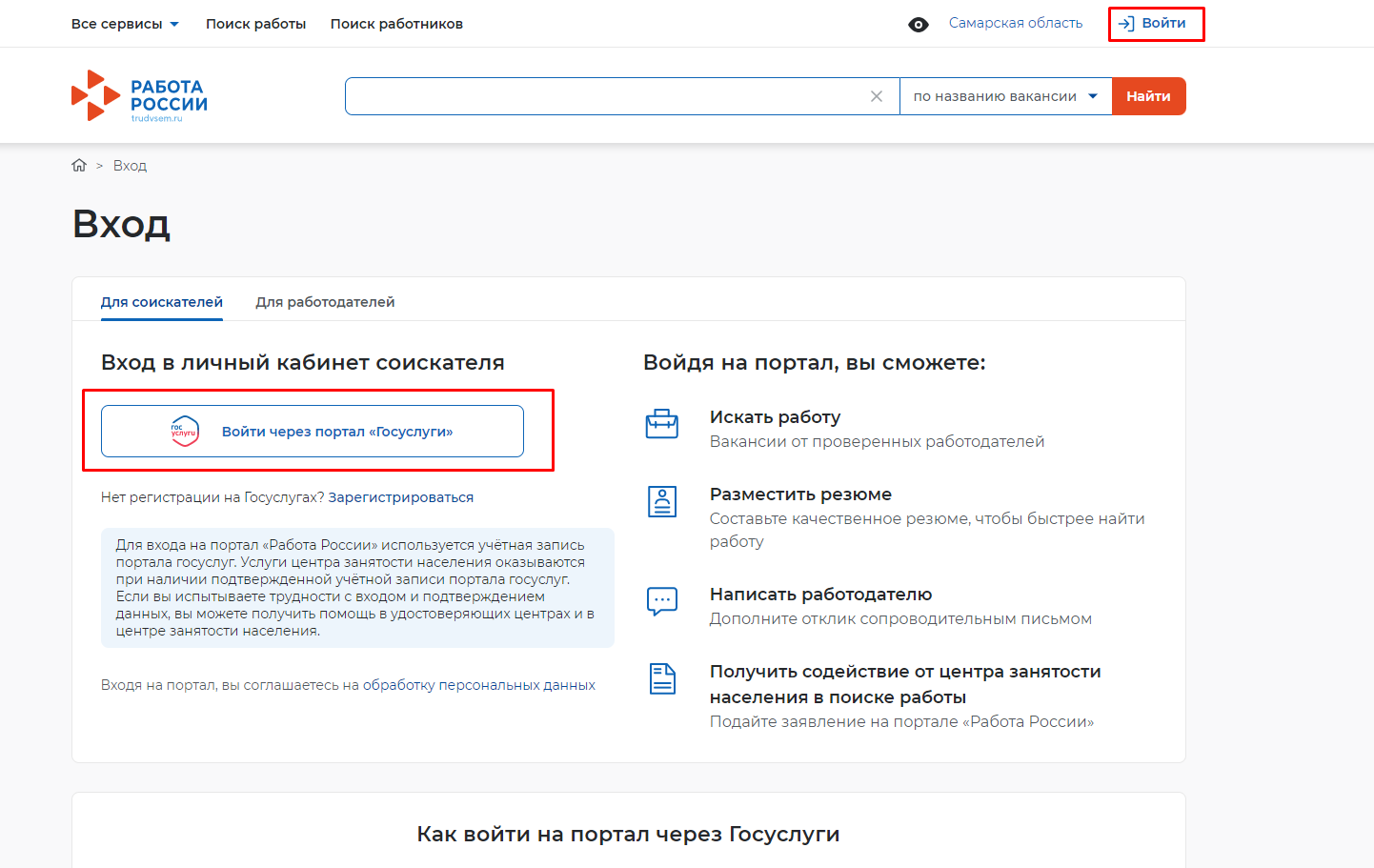 Пройти в раздел обучения в рамках федерального проекта «Содействие занятости»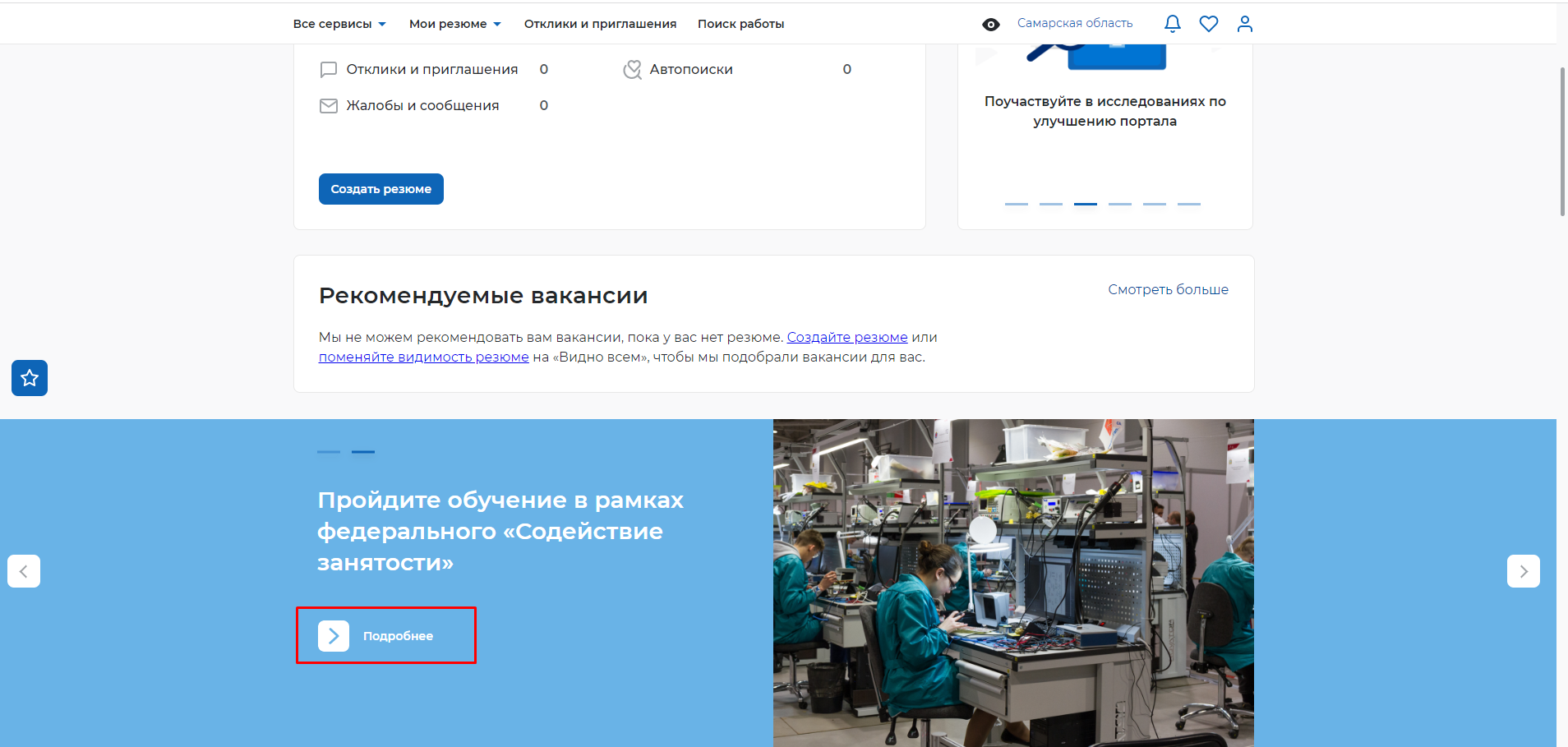 Пройти в раздел «Записаться на обучение»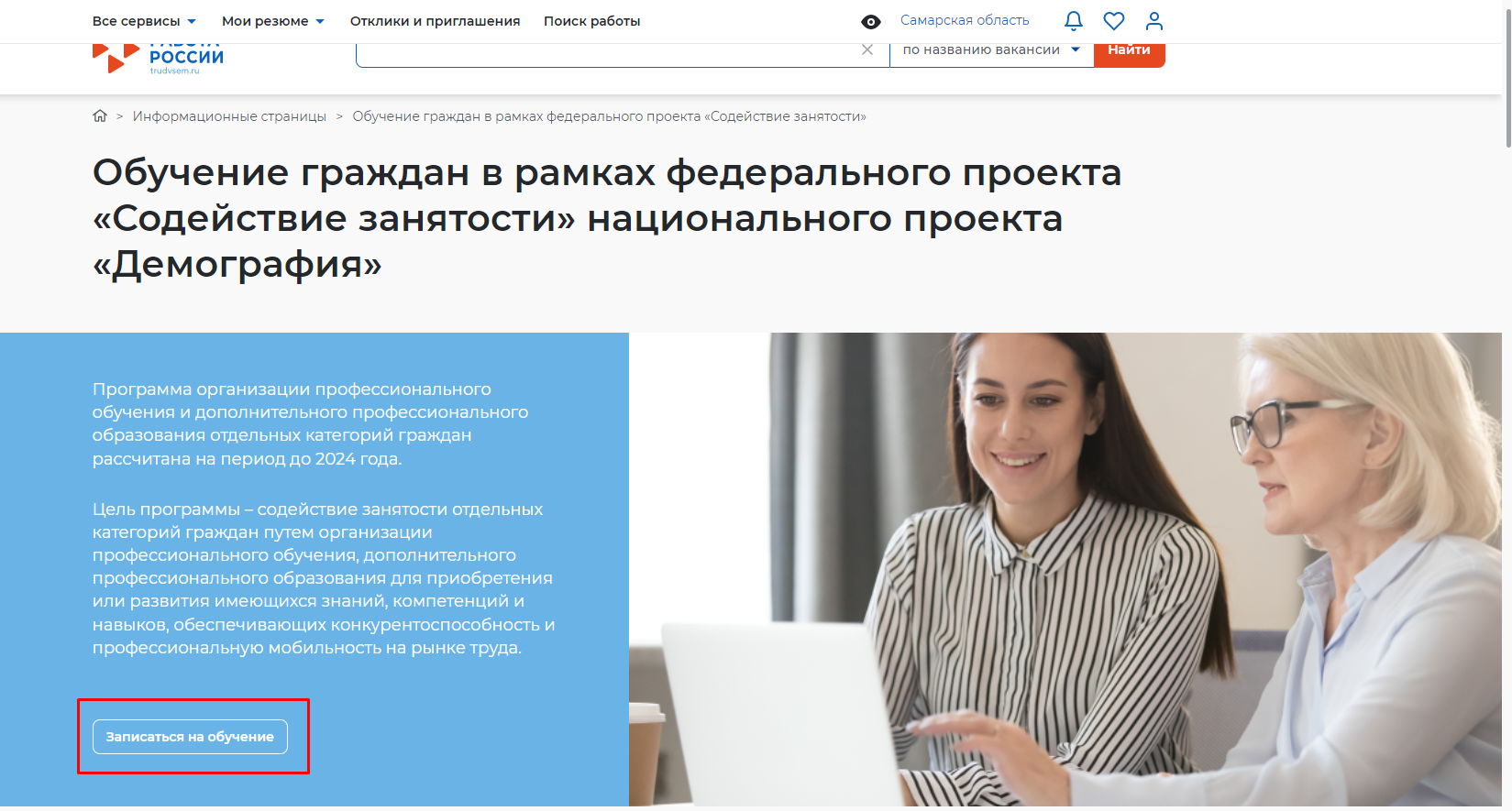 Выбрать интересующую образовательную программу и Подать заявку. Важно, чтобы место обучения было «РАНХиГС (Обучающий центр)»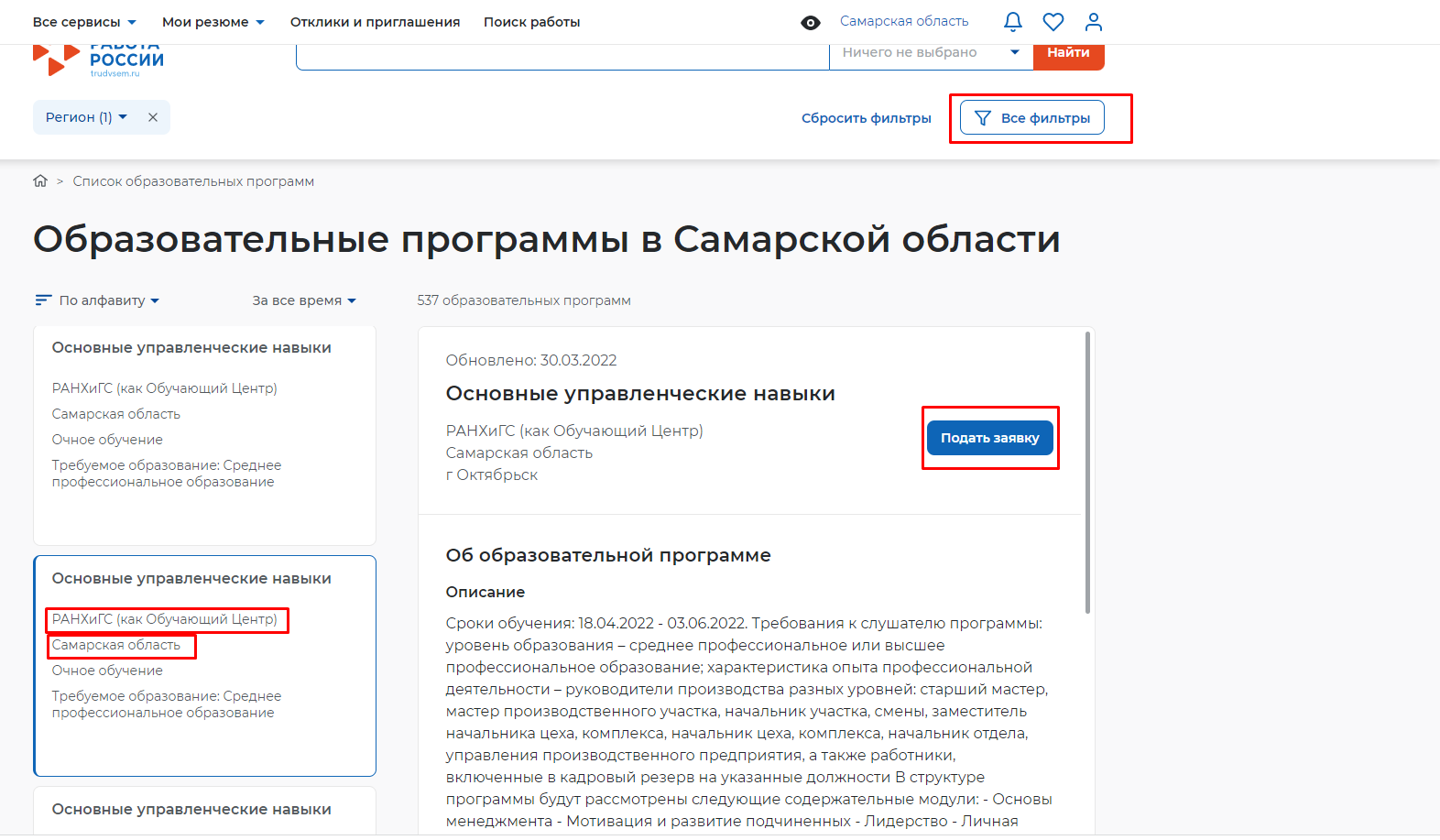 Заполнить необходимые поля 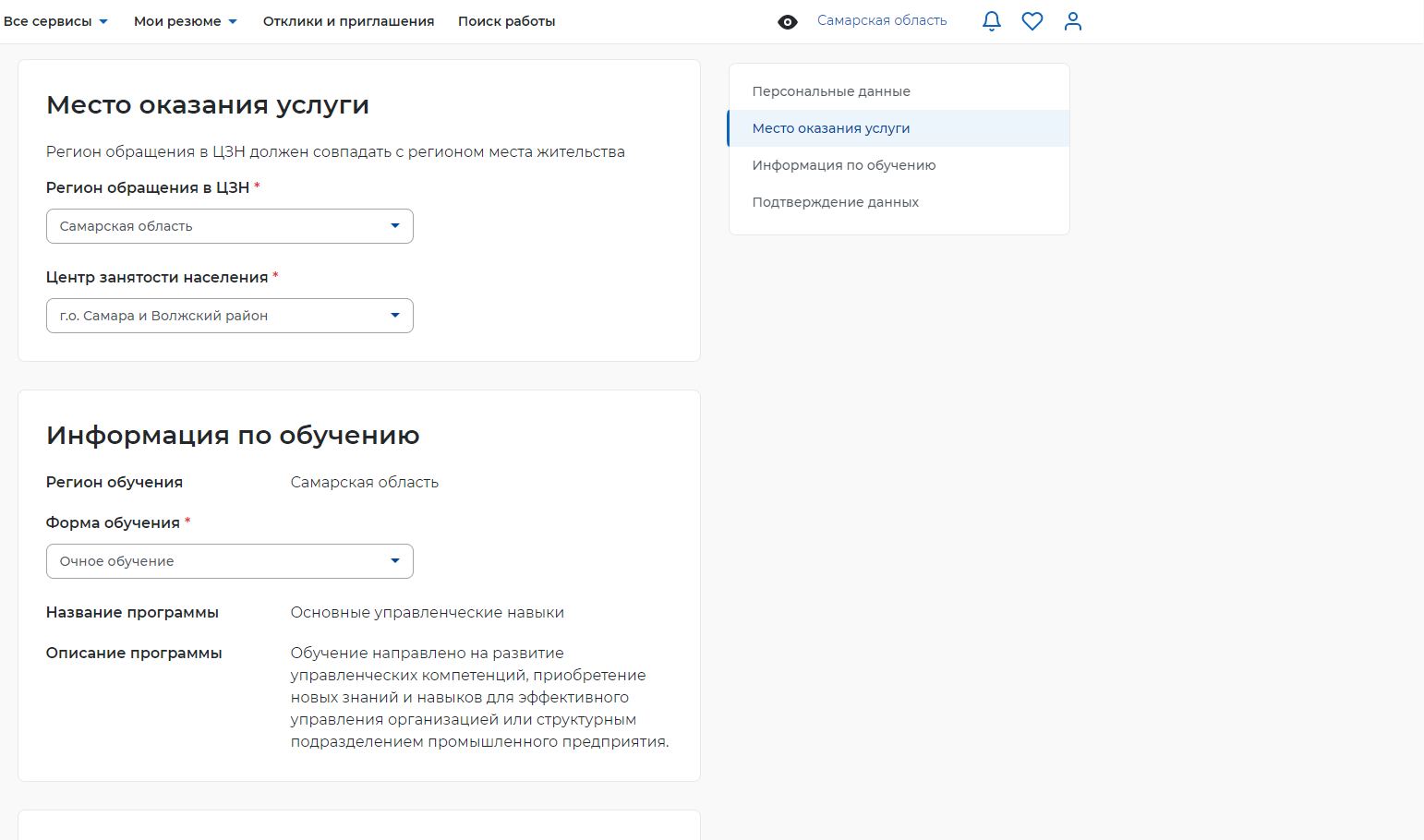 Подать заявку и ждать ответа 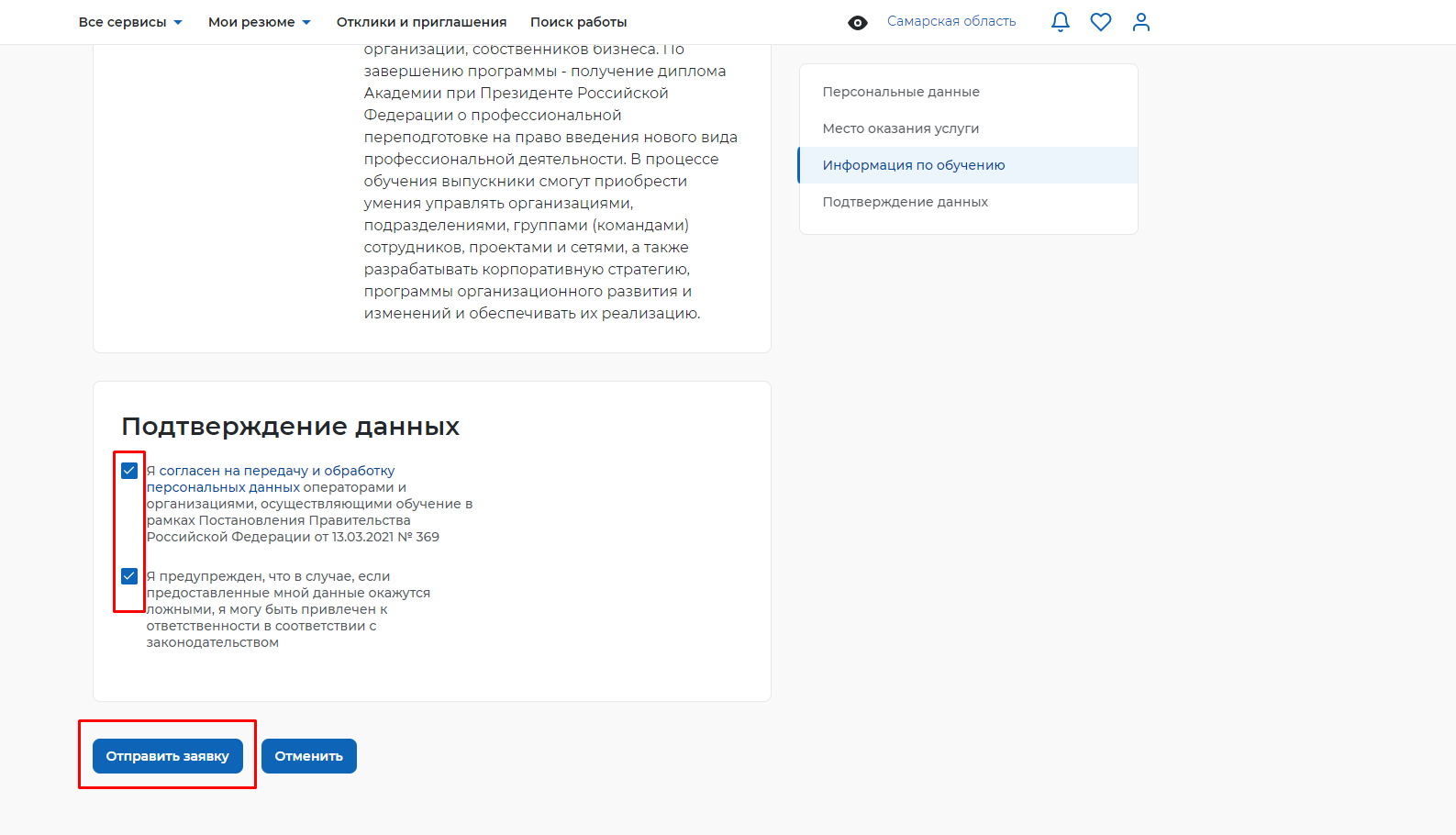 Приложение 2Форма для заполнения по обратной связи по подаче заявок
на профессиональное обучение и дополнительное профессиональное образование отдельных граждан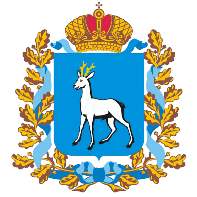 МИНИСТЕРСТВО 
ОБРАЗОВАНИЯ И НАУКИСАМАРСКОЙ ОБЛАСТИДепартамент по делам молодежи443041, г. Самара,улица Рабочая, 85Тел. (846) 214-71-17E-mail: depmol@samregion.ru№  на № ________________________________Главам(главам администраций) городских округов и муниципальных районов Самарской области№Наименование программы, на которую подались заявкиНаименование учреждения, от которого подаются заявкиКоличество поданных заявок